Bewerbungsbogen für ein Freiwilliges Soziales Jahr und/ oder Bundesfreiwilligendienst im Dachverband der Elterninitiativen Braunschweigs e.V. 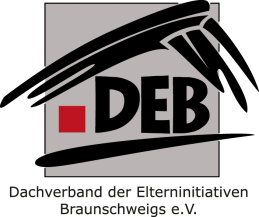 Datenverarbeitung:Der Dachverband der Elterninitiativen e.V. darf meine persönlichen Daten speichern und verarbeiten. Des Weiteren darf der Bewerbungsbogen an potenzielle FSJ/BFD-Stellen weitergegeben werden.Ich habe die Einwilligung zur Datenverarbeitung (ab Seite 4) gelesen und stimme der Weiterleitung meiner Daten an die genannten Stellen zu.  Einwilligungzur Verarbeitung personenbezogener DatenEinmal in Kürze:Indem du uns den ausgefüllten Bewerbungsbogen zuschickst, stimmst du zu, dass wir die erhobenen Daten (alle Informationen im Bewerbungsbogen) bei uns speichern und an potenzielle Einsatzstellen weiterleiten dürfen.Im Falle, dass es zu einer vertraglichen Vereinbarung kommt, erlaubst du uns deinen personenbezogenen Daten zu speichern, zu verarbeiten und an die notwendigen Stellen weiterzuleiten (siehe weiter unten). Nun die ausführliche Version:Damit du am Freiwilligendienst teilnehmen kannst und um deine Teilnahme am Freiwilligendienst verwalten zu können (z.B., um gegenüber dem öffentlichen Mittelgeber Nachweise über die Mittelverwendung liefern zu können), ist es notwendig, dass wir deine personenbezogenen Daten speichern und verarbeiten. Dazu gehören deine Stammdaten (Vorname, Name, Adresse, Geburtstag). Weitere erhobene Daten werden ausschließlich zur Erfüllung der o. a. Zwecke verarbeitet.Die Daten werden vom DEB e.V. bei der/m Freiwilligen erhoben und vom DEB e.V. an folgende Stelle(n) weitergeleitet: 1. Bewilligungsstelle (z.B. Bundesamt für Familie und zivilgesellschaftliche Aufgaben) zur Überprüfung der Durchführung und zur Erstellung der Freiwilligenausweise, 2. Internationaler Bund, zur Überprüfung der Durchführung3. im Bewerbungsverfahren an potenzielle Einsatzstellen im Freiwilligendienst.Die Daten werden beim DEB e.V. so lange gespeichert, bis sie für die beschriebenen Aufgaben nicht mehr benötigt werden. Aus Gründen der Überprüfbarkeit durch den Mittelgeber werden sie 10 Jahre gespeichert und danach gelöscht. Daten, die der DEB e.V. für die Abrechnung benötigt, werden im Rahmen der Anforderungen der Finanzbehörden 10 Jahre gespeichert. FreiwilligendienstausweisDamit du einen Freiwilligendienstausweis erhalten kannst, werden Vor-und Nachname, Anschrift, Geburtsdatum und –ort an das Bundesamt für Familie und zivilgesellschaftliche Aufgaben (BAFzA) weitergeleitet. Dort werden diese Daten im zweiten Jahr nach der Beantragung gelöscht. Für weitere Fragen zum Datenschutz stehen wir dir gerne zur Verfügung. Du hast außerdem das Recht, dich bei der Datenschutz-Aufsichtsbehörde (z.B. beim Niedersächsischen Datenschutzbeauftragten) zu beschweren. Wenn du uns den Bewerbungsbogen zuschickst, bist du mit Folgendem einverstanden: Mit der oben beschriebenen Verarbeitung meiner Daten bin ich einverstanden. Ich bin belehrt worden, dass ich diese Erklärung jederzeit mit Wirkung für die Zukunft widerrufen bzw. einschränken kann. Dieser Widerruf bzw. die Einschränkung kann durch eine formlose schriftliche Erklärung erfolgen. 
Ein Widerruf bzw. eine Einschränkung kann jedoch einen Ausschluss von dem Freiwilligendienst zur Folge haben, weil dann eine richtliniengemäße Dokumentation der Teilnahme und die gesetzlich vorgeschriebene Anmeldung zur Sozialversicherung nicht möglich sind. Ich hatte die Möglichkeit, Fragen zu dieser Einwilligungserklärung zu stellen, die vollständig und umfassend beantwortet wurden.Ich habe das Recht, die über mich gespeicherten Daten einzusehen. Sollten die Daten fehlerhaft oder unvollständig sein, kann ich diese korrigieren oder löschen lassen. -------------------Solltest du deinen Freiwilligendienst bei uns antreten, erhältst du die Einwilligung zur Verarbeitung personenbezogener Daten noch einmal in zweifacher Ausführung. Bei Fragen zur Einwilligung kannst du uns telefonisch oder per E-Mai erreichen:Josefin, Saskia und Varinya 0531-340591 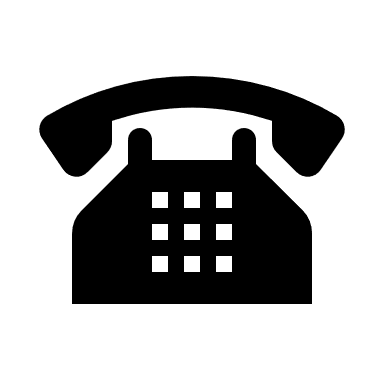  freiwillig[at]deb-bs.de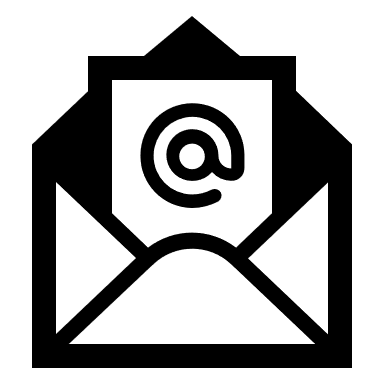 Name, VornameGeburtsdatum und -ortAdresse                     Straße, NummerPostleitzahl, OrtKontaktdaten Telefon/HandynummerE-MailadresseAnzahl der GeschwisterAnzahl der GeschwisterAnzahl der GeschwisterAnzahl der GeschwisterNationalitätNationalitätNationalitätNationalitätSchulabschluss oder abgeschlossene Ausbilung?
Wenn ja, welche?Schulabschluss oder abgeschlossene Ausbilung?
Wenn ja, welche?Schulabschluss oder abgeschlossene Ausbilung?
Wenn ja, welche?Schulabschluss oder abgeschlossene Ausbilung?
Wenn ja, welche?               Ich möchte mit dem Freiwilligendienst den praktischen Teil                    für meine Fachhochschulreife ableisten.               Ich möchte mit dem Freiwilligendienst den praktischen Teil                    für meine Fachhochschulreife ableisten.               Ich möchte mit dem Freiwilligendienst den praktischen Teil                    für meine Fachhochschulreife ableisten.               Ich möchte mit dem Freiwilligendienst den praktischen Teil                    für meine Fachhochschulreife ableisten.               Ich möchte mit dem Freiwilligendienst den praktischen Teil                    für meine Fachhochschulreife ableisten.               Ich möchte mit dem Freiwilligendienst den praktischen Teil                    für meine Fachhochschulreife ableisten.               Ich möchte mit dem Freiwilligendienst den praktischen Teil                    für meine Fachhochschulreife ableisten.               Ich möchte mit dem Freiwilligendienst den praktischen Teil                    für meine Fachhochschulreife ableisten.Wie bist Du auf die Freiwilligendienste aufmerksam geworen?
Bitte alles Zutreffene ankreuzen!Wie bist Du auf die Freiwilligendienste aufmerksam geworen?
Bitte alles Zutreffene ankreuzen!Wie bist Du auf die Freiwilligendienste aufmerksam geworen?
Bitte alles Zutreffene ankreuzen!Wie bist Du auf die Freiwilligendienste aufmerksam geworen?
Bitte alles Zutreffene ankreuzen!Wie bist Du auf die Freiwilligendienste aufmerksam geworen?
Bitte alles Zutreffene ankreuzen!Wie bist Du auf die Freiwilligendienste aufmerksam geworen?
Bitte alles Zutreffene ankreuzen!Wie bist Du auf die Freiwilligendienste aufmerksam geworen?
Bitte alles Zutreffene ankreuzen!Wie bist Du auf die Freiwilligendienste aufmerksam geworen?
Bitte alles Zutreffene ankreuzen!Freunde/BekannteInternetZeitungSchuleJugendzentrumRadio/TVEhemalige FSJler/BFDlerSonstiges (bitte benennen)Sonstiges (bitte benennen)Sonstiges (bitte benennen)Was sind die Hauptgründe für Dich?Bitte alles Zutreffene ankreuzen!Was sind die Hauptgründe für Dich?Bitte alles Zutreffene ankreuzen!Ich möchte mal etwas ganz aneres, etwas praktisches tunIch möchte meine eigenen Fähigkeiten un Grenzen erprobenVoraussetzung für eine spätere AusbilungÜberbrückung einer Wartezeit auf einen StudienplatzEinblick in ein soziales Berufsfel gewinnenFeststellung er Eignung für einen sozialen BerufLust, mit Kinern zu arbeitenEigenes Gel verienenErfahrungen sammelnIch möchte meinen Freiwilligendienst beginnen am:Wie viele Monate möchtest du dich im Freiwilligendienst engagieren? Hast du schon einen Freiwilligendienst abgeleistet? Trage die Dauer bitte ein.Hast Du Erfahrungen im sozialen/pädagogischen Bereich? Wenn ja, welche?Hast Du Erfahrungen im sozialen/pädagogischen Bereich? Wenn ja, welche?Bist/warst Du in einer Jugenorganisation tätig?
(zB Pfafiner, Jugengruppen, Gruppenleiter)Bist/warst Du in einer Jugenorganisation tätig?
(zB Pfafiner, Jugengruppen, Gruppenleiter)Welche Hobbys/Interessen hast Du?Welche Hobbys/Interessen hast Du?Hast Du Dich schon für einen Ausbilungsplatz/Stuienplatz beworben?Hast Du Dich schon für einen Ausbilungsplatz/Stuienplatz beworben?Was erwartest Du von Deiner Tätigkeit im Freiwilligendienst?a) für Dich selbstWas erwartest Du von Deiner Tätigkeit im Freiwilligendienst?a) für Dich selbstb) für anereb) für anereIn welcher Einsatzstelle würest Du am liebsten arbeiten?Bitte ankreuzen! Unbedingt einen Zweitwunsch mit angeben, da es nur eine begrenzte Anzahl von freien Einsatzstellen im Bereich „Schulkindbetreuung“ gibt!In welcher Einsatzstelle würest Du am liebsten arbeiten?Bitte ankreuzen! Unbedingt einen Zweitwunsch mit angeben, da es nur eine begrenzte Anzahl von freien Einsatzstellen im Bereich „Schulkindbetreuung“ gibt!In welcher Einsatzstelle würest Du am liebsten arbeiten?Bitte ankreuzen! Unbedingt einen Zweitwunsch mit angeben, da es nur eine begrenzte Anzahl von freien Einsatzstellen im Bereich „Schulkindbetreuung“ gibt!In welcher Einsatzstelle würest Du am liebsten arbeiten?Bitte ankreuzen! Unbedingt einen Zweitwunsch mit angeben, da es nur eine begrenzte Anzahl von freien Einsatzstellen im Bereich „Schulkindbetreuung“ gibt!Präferenz 1Präferenz 1Präferenz 2Präferenz 2Präferenz 3Präferenz 3Welche Erwartungen hast Du im Bezug auf ie Seminare?Welche Erwartungen hast Du im Bezug auf ie Seminare?Welche Erwartungen hast Du im Bezug auf ie Seminare?Welche Erwartungen hast Du im Bezug auf ie Seminare?Hast Du einen Pkw-Führerschein?Hast Du einen Pkw-Führerschein?Hast Du einen Pkw-Führerschein?Warst Du in der Vergangenheit schon einmal sozialversicherungspflichtig tätig?Warst Du in der Vergangenheit schon einmal sozialversicherungspflichtig tätig?Warst Du in der Vergangenheit schon einmal sozialversicherungspflichtig tätig?Welches Schwimmabzeichen hast Du erworben?Welches Schwimmabzeichen hast Du erworben?Welches Schwimmabzeichen hast Du erworben?Sonstige Anmerkungen:Sonstige Anmerkungen:Sonstige Anmerkungen:Sonstige Anmerkungen:Datum: